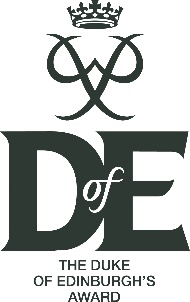 DofE Group Sales – Expedition Kit TemplatePlease use the following form when requesting a quote from The Duke of Edinburgh’s Award Recommended Retailers of Expedition Kit. You can get a quote from each of the retailers by either emailing or calling:Your name: 	Your school / region: Your telephone no: 	Your email: When do you need the quote? (Please allow 5 working days): When do you need delivery? (Advise if split delivery is OK see below):  (Note: For larger orders stock may have to be ordered)How do you intend to pay?* (Tick one box) PO 	BACs 	Cash 		Card 		Cheque Please advise any other conditions to the order i.e:	Delivery location: 	(Single delivery Free for group orders)	Split delivery: 	(A charge may be applied for multiple delivery points. Or store pick up may be possible to reduce costs)	Specific colours: 	(This may increase delivery time or range available)	Previous years stock: 	(If you accept previous years stock, this may reduce costs )	Other conditions:  	(Please specify)*We can accept Purchase Orders (PO) for more than £50 and the organisation must be government funded. BACS payments over £50. Please ensure our internal reference number provided on the quotation and your company name is clearly. Although we cannot take card payments over the phone, we can send you an online invoice where you can enter your card details online. For cheques, please allow time for the postage, banking, cashing and clearing stages of cheque payments which can take up to 31 working days. Goods cannot be released in the meantime.DofE Region / School /Group:	Please copy in groupsales@DofE.org when emailing your requirements to ensure you receive the best quotes available.RetailerEmailTelephoneGO Outdoors, Blacks, Millets, Ultimate Outdoorsgroupsales@GOoutdoors.co.uk 0344 387 6767Tisogroup_sales@tiso.co.uk 0131 554 0804NoItemQuantityDofE Recommended KitSubstitute kit Include brand from the DofE Kit List https://www.dofeshopping.org/dofe-expedition-kit-list/ Input another brand if you know what you want or leave the retailer to suggest1e.g Rucksack 60+10L5Vango Contour 2345678My Budget (Include VAT: YES NO )£